30/4/2014  Arctic Tern  1,  Common Tern  2  Tugnet  James Mair, Lenny Simpson
30/4/2014  Whimbrel  8  Findhorn Bay (NJ052633)  Gordon McMullins
29/4/2014  Grasshopper Warbler  1 singing  Auchinhove (Keith NJ462519)  Donnie Mackay
29/4/2014  Greenshank  2  Lossie estuary  Alastair Millar
29/4/2014  Merlin  1,  Wheatear  1,  Meadow Pipit  40  Kinloss  Allan Lawrence

Wheatear, Kinloss 29 April 2014 (Allan Lawrence)
29/4/2014  Whooper Swan  1  Spey estuary  Martin Cook
29/4/2014  House Martin  4  Burghead  Alan MacAskill
29/4/2014  Whimbrel  1  Findhorn  per Birdguides
28/4/2014  Grasshopper Warbler  1  Muldearie  Sally Mackenzie
28/4/2014  Whimbrel  2  Findhorn (passing offshore)  Richard Somers Cocks
28/4/2014  Fieldfare  1  Auchanhandoch (Dufftown)  Fiona McHugh
28/4/2014  Black-tailed Godwit  21,  Whimbrel  1 (flew west)  Findhorn Bay  Gordon McMullins
28/4/2014  Whitethroat  1  Portknockie (east along old railway line)  Lenny Simpson
28/4/2014  Sedge Warbler  1  Balvenie (Dufftown)  Dave Wheeler
28/4/2014  Sedge Warbler  1,  Great Northern Diver  1  Tugnet  Martin Cook
27/4/2014  Ring Ouzel  1  Portknockie (east end above golf course)  Lenny Simpson)
27/4/2014  Grasshopper Warbler  1  Cullen (below Cullen Bay Hotel)  Lenny Simpson
27/4/2014  Whimbrel  5 flew south-east  Findhorn Bay  Gordon McMullins
27/4/2014  Whimbrel  1 flew west  Lossiemouth harbour  Duncan Gibson, Henry Farquhar
27/4/2014  Little Tern  2,  Whimbrel  2  Lossie estuary  Duncan Gibson
27/4/2014  Cuckoo  1  calling  Drynachan valley (NH8639)  Duncan Gibson
27/4/2014  Redstart  2 singing  Dulsie (NH9341, 9342)  Duncan Gibson
26/4/2014  Whimbrel  1  Lossie estuary  Duncan Gibson
26/4/2014  Great Northern Diver  2  off Lossiemouth  Duncan Gibson
26/4/2014  Common Tern  1  Loch Spynie  Duncan Gibson
26/4/2014  Grasshopper Warbler  1 singing,  Whimbrel  1 flew over to NW  Spynie canal  Duncan Gibson
26/4/2014  Great Northern Diver  1,  Sandwich Tern  21,  Wheatear  1  Burghead  Tony Backx
26/4/2014  Wheatear  1  Tugnet  Martin Cook
26/4/2014  Barn Owl  1  Kirkton of Deskford  Alex Gordon
25/4/2014  Black-throated Diver  11+,  Red-throated Diver  14+  off Findhorn dunes  Gordon McMullins
25/4/2014  Great Northern Diver  3,  Black-throated Diver  2,  Common Scoter  105,  Wheatear  1  Burghead  Martin Cook, Mike Collins
25/4/2014  Black-throated Diver  2,  Red-throated Diver  6,  Common Tern  3  off Tugnet  Martin Cook, Mike Collins
25/4/2014  Shoveler  1 male  Loch Oire  Martin Cook, Mike Collins
25/4/2014  Turnstone  22  Portgordon  Martin Cook
25/4/2014  Ringed Plover  24  Lossie estuary  Henry Farquhar
25/4/2014  Glaucous Gull  1 (1st winter)  Loch Spynie  Henry Farquhar, Martin Cook
24/4/2014  Sanderling  24  Lossiemouth east beach  Margaret Sharpe

Sanderlings on Lossiemouth east beach, 24 April 2014 (Margaret Sharpe)
24/4/2014  Glaucous Gull  1 (1st winter)  Lossiemouth east beach  Henry Farquhar
24/4/2014  White Wagtail  3  Burghead point  Bob Johnson
24/4/2014  Cuckoo  1  Mulderie (near Keith)  Melvin Morrison
24/4/2014  Black-throated Diver  1  off Tugnet  Martin Cook
24/4/2014  Common Tern  2,  Black-tailed Godwit  1,  Common Sandpiper  1  Spey estuary  Martin Cook
22/4/2014  Blackcap  2 singing  Dufftown (north)  Bill Bourne
22/4/2014  Blackcap  3 males  Spynie Palace area  Robert Carberry
22/4/2014  Glaucous Gull  1 (1st winter)  Spey estuary  Duncan Gibson
22/4/2014  Great Skua  1  on sea off Lossiemouth  Duncan Gibson
22/4/2014  Tree Pipit  1  Delnapot  Carol Armour, Neil Sutherland
22/4/2014  Shoveler  1 male  Loch Oire  Martin Cook
22/4/2014  Pintail  1 female  Spey estuary  Martin Cook
22/4/2014  Great Northern Diver  1  Lossiemouth harbour  Gordon Biggs

Great Northern Diver in Lossiemouth harbour, 22 April 2014 (Gordon Biggs)
21/4/2014  Glaucous Gull  1,  Wheatear  1  Lossiemouth east beach/estuary  Alasdair Murphy
21/4/2014  Golden Plover  33 flying south  Auchmair (Cabrach NJ3828)  Martin Cook
21/4/2014  Stonechat  2 (a pair)  Glacks of Balloch (NJ3534)  Martin Cook
21/4/2014  Tree Pipit  1  Blue Hill Quarry (NJ2943)  Alastair Young
20/4/2014  Wheatear  3  Lossiemouth golf course  Henry Farquhar
20/4/2014  Golden Plover  4  Braes of Glenlivet  Carol Armour, Neil Sutherland
20/4/2014  Wheatear  1  Portknockie  Martin Cook
20/4/2014  Great Northern Diver  8,  Red-throated Diver  38,  Black-throated Diver  1,  Long-tailed Duck  40,  Goosander  44  off Tugnet (Spey Bay)  Martin Cook
20/4/2014  Common Sandpiper  4  Balnught (near Drynachan NH8840)  Alison Ritchie
20/4/2014  Common Sandpiper  1  Dulsie Bridge  Alison Ritchie
20/4/2014  Greylag Goose  40,  Wheatear  1  near Dulnain Lodge (NH9440)  Alison Ritchie
20/4/2014  House Martin  1  Fochabers (Milne's Primary School)  Alastair Millar
20/4/2014  Shoveler  1 male  Loch Oire  per Martin Cook
20/4/2014  Shoveler  1 male  Loch Spynie  Martin Cook
20/4/2014  Sedge Warbler  2 singing  Loch Spynie (Palace reedbed)  Duncan Gibson
19/4/2014  Tree Pipit  1  Gow Moss (near Keith NJ3853)  Melvin Morrison
19/4/2014  Blackcap  1,  Willow Warbler  2  Auchanhandoch (near Dufftown)  Fiona McHugh
19/4/2014  Blackcap  1,  Willow Warbler  1  Dufftown  Fiona McHugh
19/4/2014  Common Sandpiper  5,  Grey Wagtail  3  Blacksboat  David Main, James Mair

Common Sandpiper on River Spey at Blacksboat, 19 April 2014 (David Main)
19/4/2014  Great Skua  1  past Lossiemouth north pier  Duncan Gibson
19/4/2014  Mediterranean Gull  1 (1st winter)  Loch Spynie  Bob Proctor
19/4/2014  Common Sandpiper  2  Rothes (River Spey)  Martin Cook
19/4/2014  Swallow  1  Hopeman  Charlie Gervaise
19/4/2014  Swallow  1  Elgin  Charlie Gervaise
19/4/2014  Tree Pipit  1,  Swallow  1,  Willow Warblers  Keith  Melvin Morrison
19/4/2014  Swallow  2,  Willow Warbler  2  Findhorn Bay hide area  Robert Carberry
19/4/2014  Whooper Swan  1  Loch Spynie  Steve Murphy
18/4/2014  Ring Ouzel  2,  Goosander  1  Inchrory (Glen Avon)  Neil Sutherland, Carol Armour
18/4/2014  Swallow  3  Tugnet  Martin Cook
18/4/2014  Purple Sandpiper  17  Lossiemouth north pier  Gordon Biggs
17/4/2014  Great Northern Diver,  Red-throated Diver  3  Lossiemouth  Steve Murphy
16/4/2014  Swallow  2  Auchanhandoch (near Dufftown)  Fiona McHugh
16/4/2014  Common Sandpiper  1  Blacksboat  Neil Sutherland, Carol Armour
16/4/2014  Tree Pipit  1,  Willow Warbler  3,  Swallow  2,  Sand Martin  8  Blacksboat (NJ1838)  Martin Cook
16/4/2014  Purple Sandpiper  15,  Redshank  100+  Lossiemouth  north pier  Gordon Biggs
  
Purple Sandpipers, Lossiemouth 16 April 2014 (Gordon Biggs)
16/4/2014  Ringed Plover  37  Lossie estuary  Andy Williams
16/4/2014  Swallow  6,  Sand Martin  120,  Willow Warbler  2,  Chiffchaff  3,  Pink-footed Goose  400  Loch Spynie  Andy Williams
16/4/2014  Yellowhammer  18  Lossiemouth (in a Fulmar Road garden)  Henry Farquhar
16/4/2014  Shelduck  2,  Snipe  1  Lossie estuary  David Main

Shelducks on the Lossie estuary, 16 April 2014 (David Main)
16/4/2014  Wheatear  1  Lossiemouth golf course  Henry Farquhar
15/4/2014  Tufted Duck  111,  Goldeneye  36,  Goosander  6,  Sand Martin  300+,  Swallow  2,  Water Rail  5 calling  Loch Spynie  (several observers)
15/4/2014  Grasshopper Warbler  1  Inchberry  Alastair Young
15/4/2014  Swallow  2  Muldearie  Melvin Morrison
15/4/2014  Green Woodpecker  1  between Cragganmore and Blacksboat (NJ1737)  Neil Sutherland, Carol Armour
15/4/2014  Black-throated Diver  26,  Slavonian Grebe  2,  Velvet Scoter  70,  Long-tailed Duck  400+  off Findhorn beach  per Birdguides
15/4/2014  Grasshopper Warbler  1 singing  Boharm (Craigellachie)  per Birdline Scotland
14/4/2014  Willow Warbler  1,  Chiffchaff  6,  Sand Martin  50+  River Spey 2km downstream from Fochabers  Martin Cook
14/4/2014  Goosander  25,  Red-breasted Merganser  10,  Shelduck  7  Spey estuary  Martin Cook
14/4/2014  Snow Bunting  2,  Wheatear  1  Lossie estuary  Grahame Anderson
  
Snow Bunting and Wheatear at the Lossie estuary 14 April 2014 (Grahame Anderson)
14/4/2014  Swallow  1  Lossiemouth (near Silver Sands Leisure Park)  Robert Carberry
13/4/2014  Sand Martin  100+  Loch Oire  Mark Keighley
13/4/2014  Mandarin Duck 3 (2 male, 1 female),  Blackcap  1,  Chiffchaff  1  Sanquhar Loch (Forres)  Mark Keighley

Mandarin Ducks on Sanquhar Loch (Forres) 13 April 2014 (Mark Keighley)
13/4/2014  Wheatear  1  Lossie estuary  David Main

Wheatear, Lossie estuary 13 April 2014 (David Main)
12/4/2014  Common Sandpiper  1  Forres (River Findhorn at A96 bridge)  per Birdline Scotland
12/4/2014  Willow Warbler  1  Altyre Woods (near Rafford)  Gordon Biggs
12/4/2014  Blackcap  1 singing  Brodie Castle  Martin Cook
12/4/2014  Willow Warbler  1,  Tufted Duck  89,  Goldeneye  19  Loch Oire  Bob Proctor
12/4/2014 (09:40-10:10)  Black-throated Diver  2,  Red-throated  Diver  5,  Razorbill  257  past Lossiemouth  Bob Proctor
12/4/2014  Snow Bunting  2,  Sanderling  2  Lossie estuary  Bob Proctor
11/4/2014  Wheatear  1  Burghead  Alison Ritchie
11/4/2014  Black-throated Diver  10,  Great Northern Diver  1,  Red-throated Diver  3,  Velvet Scoter  30+,  Long-tailed Duck  80+,  Red-breasted Merganser  25,  Swallow  1  Findhorn dunes  Phil Rhodes
11/4/2014  Whooper Swan  24,  Pink-footed Goose  2000,  Pintail  40  Findhorn Bay  Phil Rhodes
11/4/2014 (early morning)  Black Guillemot  20  Portknockie  Martin Cook
11/4/2014 (early morning)  Black Guillemot  25  Tronach Head  Martin Cook
11/4/2014  Willow Warbler  2  Clune (Auldearn)  Tom Wells
11/4/2014  Wheatear  1  flew low over Elgin cemetery  Bob Proctor
10/4/2014  Swallow  2  Forres (on River Findhorn)  per Birdline Scotland
10/4/2014  Black-throated Diver  5,  Great Northern Diver  1,  Red-throated Diver  10,  Long-tailed Duck  300+,  Velvet Scoter  40+,  Razorbill  100+,  Red-breasted Merganser  40,  Slavonian Grebe  1  off Findhorn dunes  Phil Rhodes
10/4/2014  Pink-footed Goose  1500,  Pintail  35,  Swallow  1  Findhorn Bay  Phil Rhodes
10/4/2014  Blackcap  1 singing  Brodie Castle car park  Dave Wheeler
10/4/2014  Greenshank  1  Findhorn Bay  Richard Somers Cocks
10/4/2014  Whimbrel  2  over Portknockie  Lenny Simpson
10/4/2014  Yellowhammer  7  Lossiemouth (in a Fulmar Road garden)  Henry Farquhar
9/4/2014  Great Northern Diver  2,  Red-throated Diver  3,  Velvet Scoter  8  Burghead Bay (off Roseisle Forest car park)  Phil Rhodes
9/4/2014  Great Crested Grebe  1,  Greenshank  1,  Black-throated Diver  2,  Red-throated Diver  3,  Common Scoter  30+  off Hopeman  Phil Rhodes
9/4/2014  Whooper Swan  8  Calcots  Alex Gordon
9/4/2014  Sandwich Tern  22  Burghead  Gordon Biggs
  
Sandwich Terns at Burghead, 9 April 2014 (Gordon Biggs)
9/4/2014  House Martin  5  Loch Spynie  Lenny Simpson, Charlie Gervaise, David Main, Jimmy Mair
9/4/2014  Chiffchaff  11 singing  Loch na Bo woodlands  Martin Cook
9/4/2014  Black-throated Diver  3,  Great Northern Diver  2,  Red-throated Diver  4  off Findhorn  Richard Somers Cocks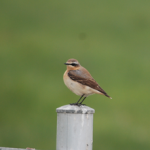 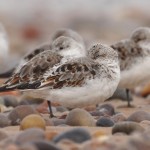 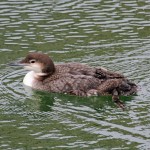 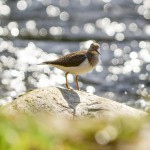 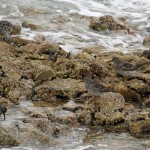 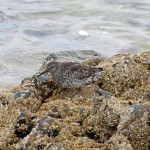 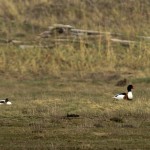 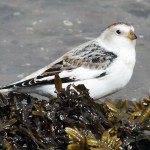 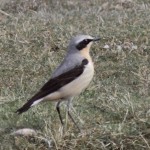 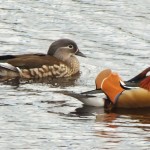 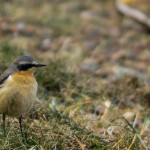 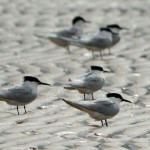 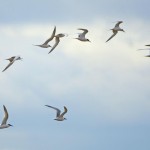 
Great Northern Diver in breeding plumage off Findhorn, 9 April 2014 (Richard Somers Cocks)
9/4/2014  White Wagtail  1,  Golden Plover  37  Findhorn Bay (at Mosset Burn)  Lenny Simpson
9/4/2014  Velvet Scoter  2  Burghead  Lenny Simpson
9/4/2014  Swallow  1  Lintmill  Lenny Simpson
8/4/2014  Glaucous Gull  1 juvenile,  Sanderling  6  Lossie estuary  Phil Rhodes
8/4/2014  Black-throated Diver  2,  Red-throated Diver  4,  Velvet Scoter  8 (flew west),  Golden Plover  4 (flew west)  Hopeman  Phil Rhodes
8/4/2014  Ringed Plover  c.50,  Sanderling  1  Lossie estuary  Gordon Biggs

Ringed Plover on the Lossie estuary, 8 April 2014 (Gordon Biggs)
8/4/2014  Sandwich Tern  6  Burghead  Gordon Biggs
8/4/2014  Sand Martin  10  Loch Belivat  Alison Ritchie
8/4/2014  Glaucous Gull  1 juvenile  Lossie estuary  per Birdguides
8/4/2014  Snow Bunting  1 (in dunes),  Red-breasted Merganser  29 (offshore),  Whimbrel  2 (flew west)  Findhorn  Richard Somers Cocks

Snow Bunting in Findhorn dunes, 8 April 2014 (Richard Somers Cocks)
8/4/2014  Wheatear  1  Cabrach  Fiona McHugh
7/4/2014  Brent Goose (pale-bellied)  8  Nairn Bar (west end)  Phil Rhodes
7/4/2014  Pintail  55,  Osprey  1  Findhorn Bay  Phil Rhodes
7/4/2014  Twite  2  Findhorn dunes  Phil Rhodes
7/4/2014  Black-throated Diver  2,  Velvet Scoter  25,  Long-tailed Duck  250  off Findhorn dunes  Phil Rhodes
7/4/2014  Brambling  1  Forres garden  Alison Ritchie

Brambling at a garden feeder in Forres, 7 April 2014 (Alison Ritchie)
7/4/2014  Ringed Plover  16  Lossie estuary  Richard Somers Cocks
7/4/2014  Black-throated Diver  4,  Great Northern Diver  2  off Findhorn dunes  David Shaw
7/4/2014  Mandarin Duck  2 (a pair)  Forres (Mosset Burn near War Memorial)  Ian Bailey
7/4/2014  Tree Sparrow  5  Spynie Palace  Robert Carberry
7/4/2014  Sandwich Tern  10  Findhorn  Karen Guthrie
6/4/2014  Chiffchaff  1  Sanquhar Loch (Forres)  Karen Guthrie
6/4/2014  Corn Bunting  7 singing  between Mosstodloch and Binns (Garmouth)  David Law
6/4/2014  Sandwich Tern  6  Lossie estuary  Gordon Biggs
  
Sandwich Terns, Lossie estuary 6 April 2014 (Gordon Biggs)
6/4/2014  White-billed Diver  1,  Black-throated Diver  1,  Sandwich Tern  3  Burghead  Andy Williams
6/4/2014  Osprey  1,  Sand Martin  4  Loch Spynie  Bob Proctor
6/4/2014  Osprey  1,  Shoveler  1 male  Spey estuary  Martin Cook

Shoveler on Spey estuary, 6 April 2014 (Martin Cook)
6/4/2014  Great Northern Diver  5,  Black-throated Diver  1,  Red-throated Diver 2,  Long-tailed Duck  130,  Common Scoter  18  off Tugnet  Martin Cook
6/4/2014  White-billed Diver  1  Burghead (east side, off car park at boulders)  per Birdguides
6/4/2014  Black-throated Diver  2,  Red-throated Diver  2,  Sand Martin  4  Findhorn  Richard Somers Cocks
5/4/2014  Short-eared Owl  1  Covesea  Janet Trythall

Short-eared Owl at Covesea, 5 April 2014 (Janet Trythall)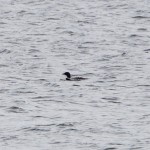 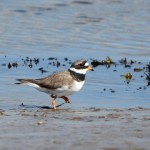 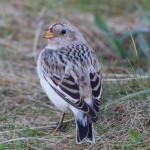 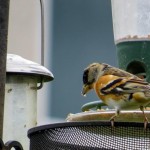 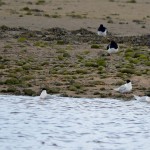 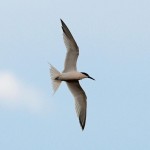 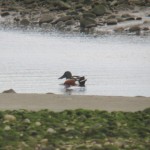 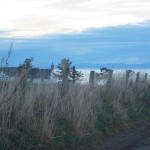 5/4/2014  Linnet  170  Darkland  David Law
5/4/2014  Black-throated Diver  7,  Great Northern Diver  1,  Red-throated Diver  7,  Slavonian Grebe  3,  Velvet Scoter  21,  Common Scoter  44  off Findhorn  Richard Somers Cocks, Gordon McMullins

Black-throated Divers off Findhorn, 5 April 2014 (Richard Somers Cocks)  
5/4/2014  Canada Goose  32 (flying low)  Strathlene (just east of Buckie)  Lenny Simpson
5/4/2014  White-billed Diver  1  Burghead  David Main
5/4/2014  Wheatear  1  Lossie estuary  David Main

Wheatear at Lossie estuary, 5 April 2014 (David Main)
5/4/2014  White-billed Diver  1,  Great Northern Diver  4,  Black-throated Diver  2,  Red-throated Diver  5,  Common Scoter  110  Burghead (from east shore, White-billed off car park at boulders at 14:30)  Martin Cook
5/4/2014  Barnacle Goose  1,  Pink-footed Goose  c.1500  Loch Spynie  Duncan Gibson, Charlie Gervaise,  Martin Cook
5/4/2014  Greenshank  1  Burghead  Bob Proctor
4/4/2014  Black-throated Diver  7  off Findhorn  Roy Dennis
4/4/2014  Greenshank  1  Hopeman  Dave Pullan
4/4/2014  Great Northern Diver  6+,  Black-throated Diver  1  Burghead  Dave Pullan
4/4/2014  White-billed Diver  1  Burghead (east side, off car park at boulders)  per Birdguides
4/4/2014  American Coot  1  Loch Flemington (on south [Moray & Nairn] side of loch)  Bob Proctor
4/4/2014  Chiffchaff  1  Mulben  Melvin Morrison
3/4/2014  White-billed Diver  1,  Great Northern Diver  1  Burghead (east side, off car park at boulders)  Bob Proctor, Tony Backx, Gordon Biggs
3/4/2014  Turnstone  88,  Sandwich Tern  several passing  Burghead  Tony Backx
3/4/2014  Jack Snipe  1,  Chiffchaff  1  Kingsteps (Minister's Pool)  Dean MacAskill
3/4/2014  Sandwich Tern  16,  Sanderling  51  Nairn east beach  Dean MacAskill
3/4/2014  Sand Martin  10  Loch Spynie  Gordon Biggs
2/4/2014  Pink-footed Goose  4400 (minimum) to roost  Findhorn Bay  Richard Somers Cocks
2/4/2014  Chiffchaff  5 singing,  Sand Martin  3  Howford Bridge (along River Nairn)  Dean MacAskill
2/4/2014  Common Scoter  1  in Burghead harbour  Gordon Biggs, Bob Proctor

Common Scoter in Burghead harbour, 2 April 2014 (Gordon Biggs)
2/4/2014  White-billed Diver  1,  Great Northern Diver  1,  Red-throated Diver  5  Burghead (east side off carpark at boulders)  Bob Proctor
2/4/2014  King Eider  1 male  Burghead (off harbour entrance)  Bob Proctor
  
King Eider off Burghead harbour, 2 April 2014 (Bob Proctor)
2/4/2014  Black-tailed Godwit  2,  Greenshank  1,  Redshank  533  Findhorn Bay  Gordon McMullins
1/4/2014  Osprey  1  Tugnet  per Martin Cook
1/4/2014  Black-tailed Godwit  1  Findhorn Bay  Gordon McMullins
1/4/2014  Snow Bunting  7  Lossiemouth west beach  Henry Farquhar
1/4/2014  Whooper Swan  7  Gordonsward farm  Henry Farquhar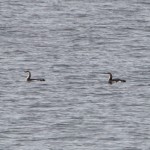 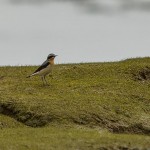 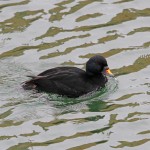 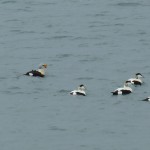 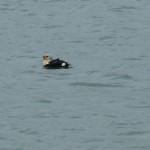 